LOGOPEDSKE VJEŽBE (Nemanja Vukotić,mag.prim.educ.)UČENIK: P.P. (OOS8)DATUM: 17.4.2020.ZADACI:1. Poslušaj i dobro pogledaj priču s ovog linka: https://www.youtube.com/watch?v=5s2sRL8-Xvc (naslov: Vrlo gladna gusjenica)2. Pitajte učenika je li mu se priča svidjela i zašto? Zatim učenik može još jednom poslušati priču ili mu možete odmah postaviti neka kratka pitanja o radnji priče.3. Pokušaj odgovoriti na pitanja o priči.a) Koji se kukac spominje u ovoj priči?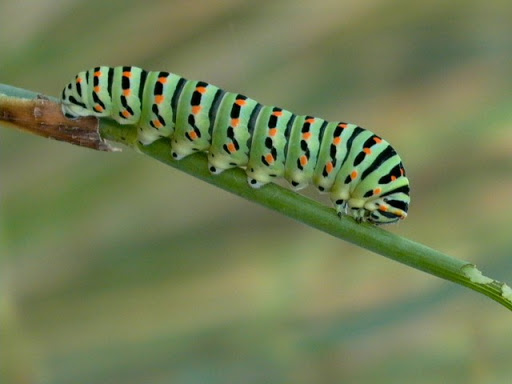 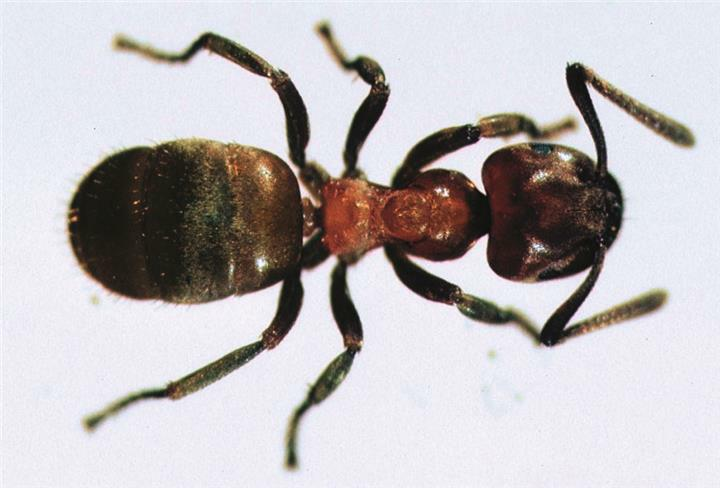                                          GUSJENICA                                                                                          MRAVb) Što je gusjenica jela?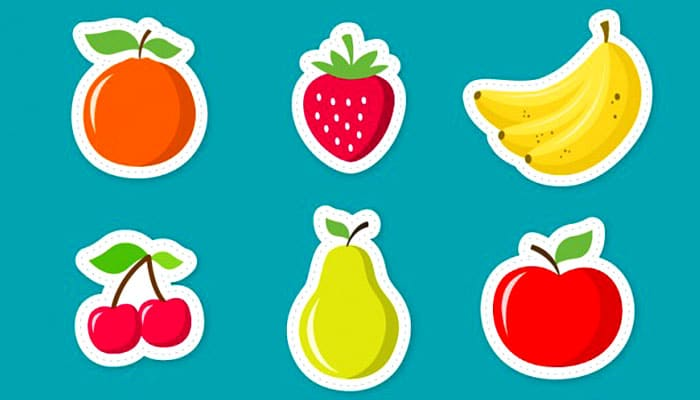 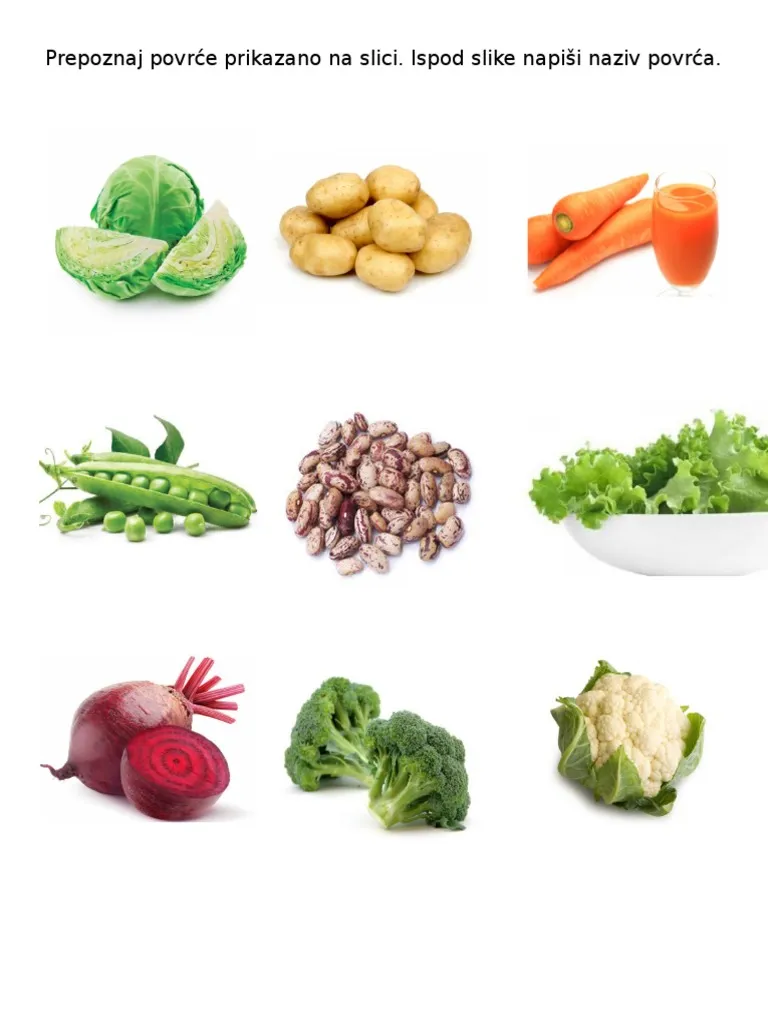                                 POVRĆE                                                                                                  VOĆEc) U što se pretvorila gusjenica?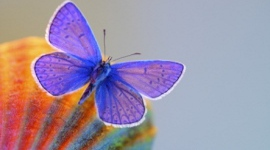 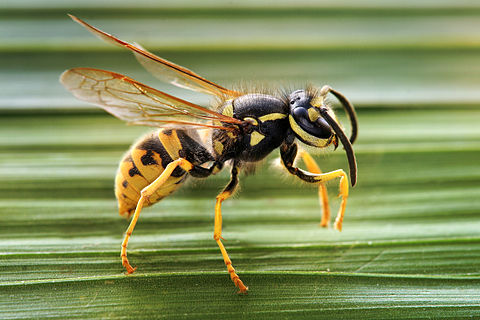                                 LEPTIR                                                                                                        OSA